-cccccxmnsdfkjkjdfjnrvvvvvvvvvvcvvbfbcz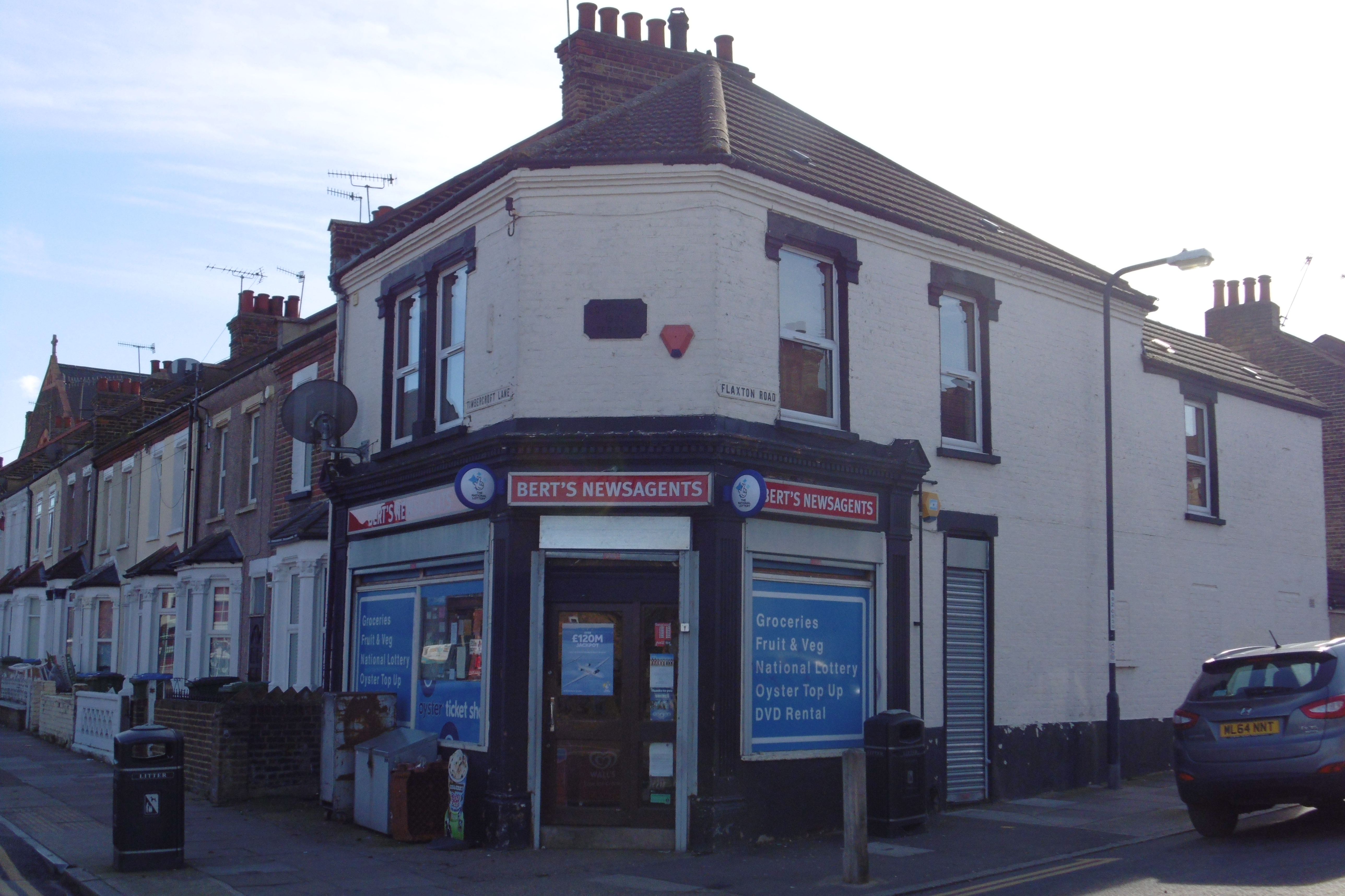 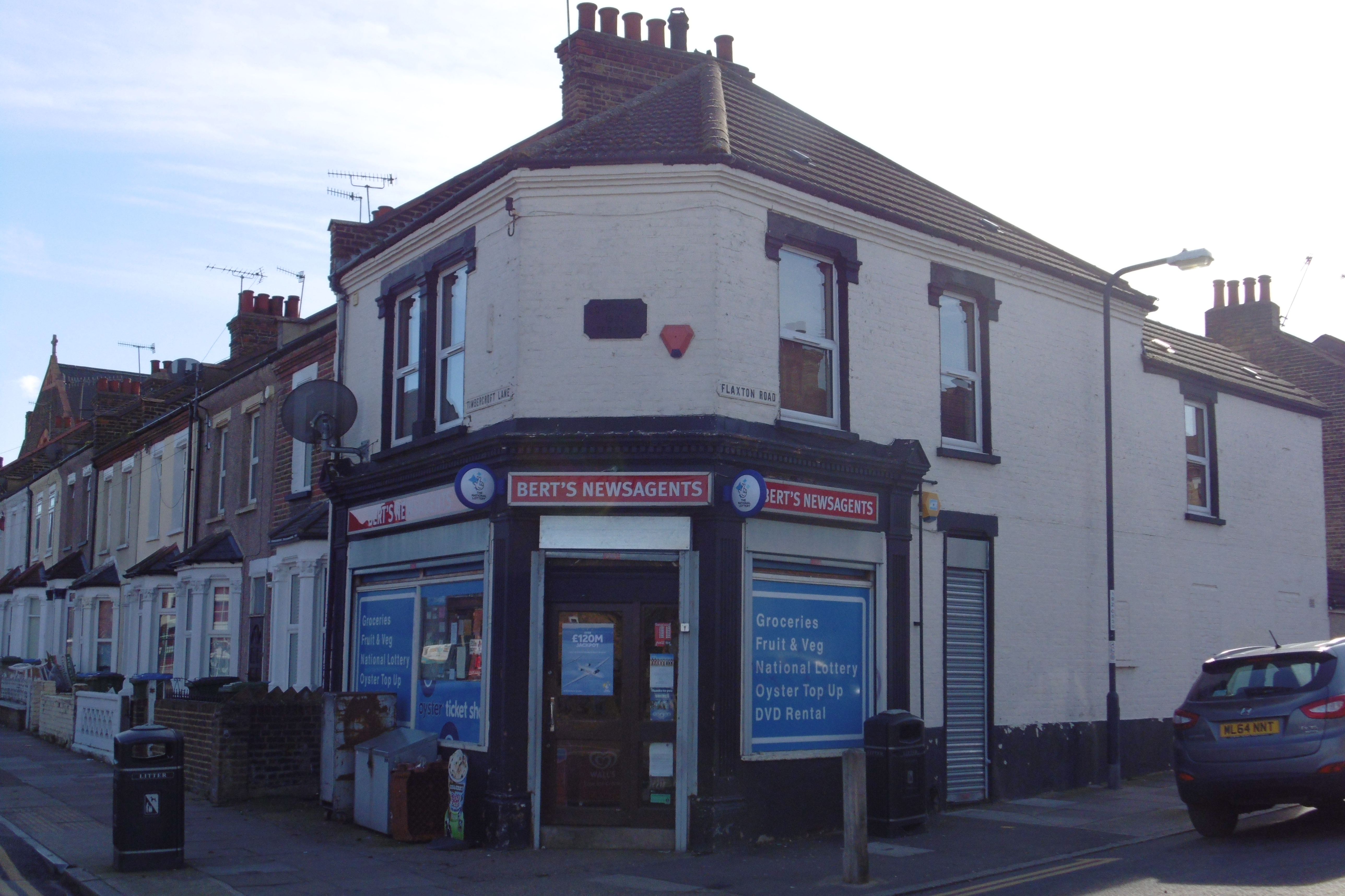 TWO STOREY BUILDING / D1 USE                           12 THE SLADE                                                                                               PLUMSTEAD SE18 2NB 190 SQ M/2,045 SQ FTPARKING SPACES TO FRONTSMALL REAR GARDENEPC                                                                                      FREEHOLD                                                                                             PRICE     £795,000LOCATION:Plumstead is a district of South East London located in the London Borough of Greenwich.  It is located some 2 miles east of Woolwich, approx. 3.5 miles north-west of Bexleyheath and around 2 miles north of Welling.The subject property enjoys a prominent trading position on the corner of Timbercroft Lane and Flaxton Road, directly opposite Timbercroft Primary School. Immediately surrounding is essentially a densely populated residential area.DESCRIPTION:The subject property comprises an end terrace two storey property constructed circa 1890 with on the ground floor a lock up retail premises with a residential flat above. We understand that the property has been in the same family hands for the past 60 years in which time the retail premises has traded as a neighbourhood convenience store.Ground floor A single entrance door leads in to a retail area of approximately 540sq.ft (50.2 sq. m). Behind the sales area is a kitchen 135sq.ft (12.5 sq. m) and a staff toilet. First floorArranged over the first floor is a residential flat which is accessed via its own private entrance door at the rear of the property.   TENURE:We are informed that the property is freehold. EPC:D - 90RATES: We understand that the rateable value is £5,100 per annum and therefore should qualify for small business rate relief.LEGAL FEES:Each party are to be responsible for their own legal costsVIEWING ARRANGEMENTS:No direct approach may be made to the property / business. For an appointment to view, please contact the agent.  Hummerstone & Hawkins 144 Welling High StreetWelling, DA16 1TNT: 0208 303 1TN